Republica Moldova                                                    Рeспублика  Молдова       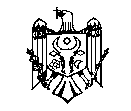 Raionul Criuleni                                                         Криулянский район SAtul   MĂgdăceşti                                        СЕЛО  мэгдэчештъ Consiliul Sătesc  Măgdăceşti                                    Сельский совет Мэгдэчешть__________________________________________________________________Nr.06/1                                                                                       27 septembrie  2013                                              D E C I Z I E  „  Cu  privire  la    vînzarea  - cumpărarea  lotului  de  pămînt  ”      În  conformitate   cu  art. 14  p.2 lit. b.c.d.  şi  art. 77   p.5  din  Legea  privind   administraţia publică  locală   nr.436-XVI din  28.12.2006,Regulamentul  privind  licitaţiile  cu strigare şi cu reducere ,   în  temeiul   procesului – verbal  Nr .2 din 10.09 2013 al   comisiei   de   licitaţie , Consiliul  sătesc   Măgdăceşti  D E C I D E   :1.Se  aprobă  procesul  verbal  nr. 2  din 10.09. 2013 al  comisiei  de licitaţie „Cu privire  la  vinderea  terenului  cu  suprafaţa de 0,0075 ha , nr.cadastral  31292201600  dlui   Ciutac Afanasi”     2.Se vinde  terenul  cu  suprafaţa  de 0,0075ha , nr.cadastral  31292201600  dlui Ciutac Afanasi  cu  destinaţie  construcţie .     3.Se  stabileşte   preţul  de  vînzare   a  lotului  de  pămînt    în  mărime  de 10657  lei .     4.Controlul  privind  achitarea  se  pune  în  seama  contabilului şef  al    primăriei   Măgdăceşti  dlui. Dragoman Andrei     5.Controlul  privind   executarea  prezentei  decizii  se  pune  în  seama  primarului  satului  Măgdăceşti  dnei. Liuba COJOCARU     care  va  încheia   contractul   de  vînzare –cumpărare   cu  autentificarea  ulterioară  la  notar .Preşedinte de şedinţă                                          	Ion EFROS Secretar al Consiliului                                                  Svetlana BÎTLANRepublica Moldova                                                    Рeспублика  Молдова       Raionul Criuleni                                                         Криулянский район SAtul   MĂgdăceşti                                        СЕЛО  мэгдэчештъ Consiliul Sătesc  Măgdăceşti                                    Сельский совет Мэгдэчешть__________________________________________________________________Nr.06/2                                                                                      27 septembrie  2013                                              D E C I Z I E  „  Cu  privire  la    vînzarea  - cumpărarea  lotului  de  pămînt  ”      În  conformitate   cu  art. 14  p.2 lit. b.c.d.  şi  art. 77   p.5  din  Legea  privind   administraţia publică  locală   nr.436-XVI din  28.12.2006,Regulamentul  privind  licitaţiile  cu strigare şi cu reducere ,   în  temeiul   procesului – verbal  Nr .3 din 10.09 2013 al   comisiei   de   licitaţie , Consiliul  sătesc   Măgdăceşti  D E C I D E   :1.Se  aprobă  procesul  verbal  nr. 3  din 10.09.  2013 al  comisiei  de licitaţie „Cu privire  la  vinderea  terenului  cu  suprafaţa de 0,0719 ha , nr.cadastral  31292202371  dlui   Creangă  Iurie ”     2.Se vinde  terenul  cu  suprafaţa  de 0,0719ha , nr.cadastral  31292202371  dlui Creangă Iurie  cu  destinaţie  grădină .     3.Se  stabileşte   preţul  de  vînzare   a  lotului  de  pămînt    în  mărime  de 79090  lei .     4.Controlul  privind  achitarea  se  pune  în  seama  contabilului şef  al    primăriei   Măgdăceşti  dlui. Dragoman Andrei     5.Controlul  privind   executarea  prezentei  decizii  se  pune  în  seama  primarului  satului  Măgdăceşti  dnei. Liuba COJOCARU     care  va  încheia   contractul   de  vînzare –cumpărare   cu  autentificarea  ulterioară  la  notar .Preşedinte de şedinţă                                          	 Ion EFROS Secretar al Consiliului                                                  Svetlana BÎTLANRepublica Moldova                                                    Рeспублика  Молдова       Raionul Criuleni                                                         Криулянский район SAtul   MĂgdăceşti                                        СЕЛО  мэгдэчештъ Consiliul Sătesc  Măgdăceşti                                    Сельский совет Мэгдэчешть__________________________________________________________________Nr.06/3                                                                                      27 septembrie  2013                                              D E C I Z I E  „  Cu  privire  la    vînzarea  - cumpărarea  lotului  de  pămînt  ”      În  conformitate   cu  art. 14  p.2 lit. b.c.d.  şi  art. 77   p.5  din  Legea  privind   administraţia publică  locală   nr.436-XVI din  28.12.2006,Regulamentul  privind  licitaţiile  cu strigare şi cu reducere ,   în  temeiul   procesului – verbal  Nr .4 din 10.09 2013 al   comisiei   de   licitaţie , Consiliul  sătesc   Măgdăceşti  D E C I D E   :1.Se  aprobă  procesul  verbal  nr. 4  din 10.09.  2013 al  comisiei  de licitaţie „Cu privire  la  vinderea  terenului  cu  suprafaţa de 0,06 ha , nr.cadastral  31292202370 dlui   Cumpanici  Sergiu ”     2.Se vinde  terenul  cu  suprafaţa  de 0,06 ha , nr.cadastral  31292202370  dlui Cumpanici  Sergiu   .     3.Se  stabileşte   preţul  de  vînzare   a  lotului  de  pămînt    în  mărime  de 66000 lei .     4.Controlul  privind  achitarea  se  pune  în  seama  contabilului şef  al    primăriei   Măgdăceşti  dlui. Dragoman Andrei     5.Controlul  privind   executarea  prezentei  decizii  se  pune  în  seama  primarului  satului  Măgdăceşti  dnei. Liuba COJOCARU     care  va  încheia   contractul   de  vînzare –cumpărare   cu  autentificarea  ulterioară  la  notar .Preşedinte de şedinţă                                          	 Ion EFROS Secretar al Consiliului                                                  Svetlana BÎTLANRepublica Moldova                                                    Рeспублика  Молдова       Raionul Criuleni                                                         Криулянский район SAtul   MĂgdăceşti                                        СЕЛО  мэгдэчештъ Consiliul Sătesc  Măgdăceşti                                    Сельский совет Мэгдэчешть__________________________________________________________________Nr.06/4                                                                                   27 septembrie  2013                                              D E C I Z I E  „  Cu  privire  la    vînzarea  - cumpărarea  lotului  de  pămînt  ”      În  conformitate   cu  art. 14  p.2 lit. b.c.d.  şi  art. 77   p.5  din  Legea  privind   administraţia publică  locală   nr.436-XVI din  28.12.2006,Regulamentul  privind  licitaţiile  cu strigare şi cu reducere ,   în  temeiul   procesului – verbal  Nr .5 din 10.09 2013 al   comisiei   de   licitaţie , Consiliul  sătesc   Măgdăceşti  D E C I D E   :1.Se  aprobă  procesul  verbal  nr. 5  din 10.09.  2013 al  comisiei  de licitaţie „Cu privire  la  vinderea  terenului  cu  suprafaţa de 0,06 ha , nr.cadastral  31292202369 dnei  Spînu Efrosinia”     2.Se vinde  terenul  cu  suprafaţa  de 0,06 ha , nr.cadastral  31292202369  dnei  Spînu  Efrosinia  .     3.Se  stabileşte   preţul  de  vînzare   a  lotului  de  pămînt    în  mărime  de 66000 lei .     4.Controlul  privind  achitarea  se  pune  în  seama  contabilului şef  al    primăriei   Măgdăceşti  dlui. Dragoman Andrei     5.Controlul  privind   executarea  prezentei  decizii  se  pune  în  seama  primarului  satului  Măgdăceşti  dnei. Liuba COJOCARU     care  va  încheia   contractul   de  vînzare –cumpărare   cu  autentificarea  ulterioară  la  notar .Preşedinte de şedinţă                                          	 Ion EFROS Secretar al Consiliului                                                  Svetlana BÎTLANRepublica Moldova                                                    Рeспублика  Молдова       Raionul Criuleni                                                         Криулянский район SAtul   MĂgdăceşti                                        СЕЛО  мэгдэчештъ Consiliul Sătesc  Măgdăceşti                                    Сельский совет Мэгдэчешть__________________________________________________________________Nr. 06/5                                                                                   27 septembrie  2013                                              D E C I Z I E  „  Cu  privire  la    vînzarea  - cumpărarea  lotului  de  pămînt  ”      În  conformitate   cu  art. 14  p.2 lit. b.c.d.  şi  art. 77   p.5  din  Legea  privind   administraţia publică  locală   nr.436-XVI din  28.12.2006,Regulamentul  privind  licitaţiile  cu strigare şi cu reducere ,   în  temeiul   procesului – verbal  Nr.6 din 10.09 2013 al   comisiei   de   licitaţie , Consiliul  sătesc   Măgdăceşti  D E C I D E   :1.Se  aprobă  procesul  verbal  nr. 6  din 10.09.  2013 al  comisiei  de licitaţie „Cu privire  la  vinderea  terenului  cu  suprafaţa de 0,06 ha , nr.cadastral  31292202163 dlui   Spînu Andrei  ”     2.Se vinde  terenul  cu  suprafaţa  de 0,06 ha , nr.cadastral  31292202163  dlui Spînu Andrei   .     3.Se  stabileşte   preţul  de  vînzare   a  lotului  de  pămînt    în  mărime  de 66000 lei .     4.Controlul  privind  achitarea  se  pune  în  seama  contabilului şef  al    primăriei   Măgdăceşti  dlui. Dragoman Andrei     5.Controlul  privind   executarea  prezentei  decizii  se  pune  în  seama  primarului  satului  Măgdăceşti  dnei. Liuba COJOCARU     care  va  încheia   contractul   de  vînzare –cumpărare   cu  autentificarea  ulterioară  la  notar .Preşedinte de şedinţă                                          	 Ion EFROS Secretar al Consiliului                                                  Svetlana BÎTLANRepublica Moldova                                                    Рeспублика  Молдова       Raionul Criuleni                                                         Криулянский районSAtul   MĂgdăceşti                                         СЕЛО  мэгдэчештъ Consiliul Sătesc  Măgdăceşti                                     Сельский совет Мэгдэчешть__________________________________________________________________Nr.06/6                                                                                   27 septembrie  2013  D E C I Z I E„  Cu  privire  la  acordarea  în  arendă a terenului    ”      În  conformitate   cu  art. 14  p.2 lit. b.c.d.  şi  art. 77   p.5  din  Legea  privind   administraţia  Publică  locală   nr.436-XVI din 28.12.2006 ,Regulamentul  privind  licitaţiile  cu strigare şi cu reducere ,  în  temeiul   procesului – verbal  Nr .1  din 10 09. 2013  al   comisiei   de   licitaţie , Consiliul  sătesc   Măgdăceşti  D E C I D E   :1.Se  aprobă  procesul  verbal  nr.1 din  10.09.2013 al  comisiei  de licitaţie „Cu privire  la  acordarea în  arendă a terenului cu suprafaţa  0,0020  ha  din teritoriul destinat  pieţii nr. cadastral 31292202137””  .  2.Se acordă în arendă pe un termen de  10 ani  terenul  cu suprafaţa  0,0020  ha  din teritoriul destinat pieţii  dnei  Ursu Eudochia .   3.Se  stabileşte   preţul  de arendă   1705  lei anual.  4.Controlul  privind  achitarea  se  pune  în  seama  contabilului   primăriei   Măgdăceşti  dlui Dragoman Andrei  .   5.Controlul  privind   executarea  prezentei  decizii  se  pune  în  seama  primarului  satului  Măgdăceşti dnei. Liuba COJOCARU    care  va  încheia   contractul   de  arendă   a terenului.Preşedinte de şedinţă                                          	  Ion EFROS Secretar al Consiliului                                                  Svetlana BÎTLANRepublica Moldova                                                    Рeспублика  Молдова       Raionul Criuleni                                                         Криулянский район SAtul   MĂgdăceşti                                        СЕЛО  мэгдэчештъ Consiliul Sătesc  Măgdăceşti                                    Сельский совет Мэгдэчешть   __________________________________________________________________Nr. 06/7                                                                                   27 septembrie 2013D E C I Z I E„Cu privire la  acordarea ajutorului  material cetăţenilor „    În temeiul  deciziei Consiliului sătesc Măgdăceşti nr. 10.3  din 21.12.2012, examinând cererile cetăţenilor cu privire la acordarea ajutorului material, având  în vedere avizul  pozitiv al comisiei economie, buget şi finanţe, Consiliul sătesc  Măgdăceşti  D E C I D E:I.Se acordă ajutor material cetățenilor  care au suportat cheltuieli la înmormîntarea rudelor apropiate: 1.Efros Ecaterina                           800 lei    pentru înmormîntarea  soţului Preşedinte al şedinţei                                              Ion EFROS Secretar                                                                         Svetlana BÎTLANRepublica Moldova                                                    Рeспублика  Молдова       Raionul Criuleni                                                          Криулянский районSAtul   MĂgdăceşti                                          СЕЛО  мэгдэчештъ Consiliul Sătesc  Măgdăceşti                                      Сельский совет Мэгдэчешть__________________________________________________________________Nr. 06/8                                                                                27 septembrie  2013                                                          D E C I Z I E„Cu privire la scoaterea la licitaţie publică cu reducere”În conformitate cu art. 14, art. 19 alin. (4) şi art. 77 alin. (5) al Legii nr. 436-XVI din 28.12.2006 „Privind administraţia publică locală”, Legea nr. 91-XVI din 05.04.2007 „Privind terenurile  proprietate publică şi delimitarea lor”, Legea nr. 543-XIII din 25.09.1998 „Cu privire la cadastrul bunurilor imobile”, Hotărârea  de Guvern „Pentru aprobarea Regulamentului cu privire la formarea bunurilor  imobile” nr. 61 din 29.01.1999 şi Hotărârea de Guvernului  nr. 136 din 10.02.2009 „Cu privire la aprobarea Regulamentului privind licitaţiile cu strigare şi cu reducere”, având în vedere avizul comisiei pentru reglementarea proprietăţii funciare şi supraveghere în construcţii şi avizul comisiei economie, buget şi finanţe, Consiliul sătesc Măgdăceşti DECIDE:1.Se scot la licitaţie  publică  cu reducere   loturile : 2.Comisia de licitaţie va organiza licitaţia , conform legislaţiei în vigoare. 3.Controlul privind executarea prezentei decizii se pune în sarcina primarului          satului Măgdăceşti, dna Liuba COJOCARU.Preşedinte de şedinţă                                                   Ion EFROS                                                                                                                                                                                                 Secretar al Consiliului                                                  Svetlana BÎTLAN Republica Moldova                                                    Рeспублика  Молдова       Raionul Criuleni                                                         Криулянский район SAtul   MĂgdăceşti                                        СЕЛО  мэгдэчештъ Consiliul Sătesc  Măgdăceşti                                    Сельский совет Мэгдэчешть         _________________________________________________________________Nr.06/9                                                                                      27 septembrie  2013                                         D E C I Z I ECu privire la scoaterea la licitaţie publică cu strigare”  În conformitate cu art. 14, art. 19 alin. (4) şi art. 77 alin. (5) al Legii nr. 436-XVI din 28.12.2006 „Privind administraţia publică locală”, Legea nr. 91-XVI din 05.04.2007 „Privind terenurile  proprietate publică şi delimitarea lor”, Legea nr. 1543-XIII din 25.09.1998 „Cu privire la cadastrul bunurilor imobile”,art.4 alin 9 al Legii privind  preţul normative  şi modul de vînzare cumpărare a pămîntului  nr.1308-XIII din 25.07.1997 Hotărârea  de Guvern „Pentru aprobarea Regulamentului cu privire la formarea bunurilor  imobile” nr. 61 din 29.01.1999 şi Hotărârea de Guvern nr. 136 din 10.02.2009 „Cu privire la aprobarea Regulamentului privind licitaţiile cu strigare şi cu reducere”, având în vedere avizul comisiei pentru reglementarea proprietăţii funciare şi supraveghere în construcţii şi avizul comisiei economie, buget şi finanţe, Consiliul sătesc Măgdăceşti DECIDE:1.Se scot  la licitaţie  publică  cu strigare    loturile:2.Comisia de licitaţie va organiza licitaţia , conform legislaţiei în vigoare.3.Controlul privind executarea prezentei decizii se pune în sarcina primarului          satului Măgdăceşti, dna Liuba COJOCARU.Preşedinte al şedinţei                                               Ion EFROS  Secretar                                                                         Svetlana BÎTLANRepublica Moldova                                                    Рeспублика  Молдова       Raionul Criuleni                                                         Криулянский район SAtul   MĂgdăceşti                                        СЕЛО  мэгдэчештъ Consiliul Sătesc  Măgdăceşti                                    Сельский совет Мэгдэчешть   __________________________________________________________________Nr. 06/10                                                                                  27 septembrie  2013D E C I Z I E„Cu privire la rectificarea bugetului Satului  Măgdăceşti”    În  conformitate  cu art. 27  la  Legea   privind  finanţele  publice  locale   nr.397-XV  din  16.10.2003 ,  Legea  privind   Administraţia  publică   locală  nr.436-XVI  din 28.12.2006  Consiliul  sătesc  Măgdăceşti    D E C I D E   :Se rectifică cu 447  mii lei partea de venituri a bugetului Primăriei Măgdăceşti pe anul 2013  în rezultatul încasării suplimentare  a  veniturilor inclusiv  :1.1Venituri din vînzări de teren                        387 mii lei1.2Mijloace speciale (contribuţia cetăţenilor )   60 mii lei 2. Se alocă din contul  vînzărilor de teren   şi contribuţiei cetăţenilor  -447  mii lei, inclusiv :- renovarea şi restabilirea  iluminării străzilor s. Măgdăceşti        - 140 mii lei-lucrări de construcţie la sala de ceremonii funerare şi cantinei sociale – 200 mii lei-achitarea responsabilului tehnic la  construcţia anexei grădiniţei de copii -7mii lei-achitarea  indicatoarelor  din satul  Măgdăceşti    (din suma totală de 36 mii lei ) - 20mii lei-lucrări de amenajare a teritoriului (reparaţia str. Răzeşilor , petruirea terenului de joacă)-20mii lei-achitarea responsabilului tehnic la construcţia reţelelor de canalizare  -10 mii lei-achitarea lucrărilor de construcţie a reţelelor de apeduct (datorie din anul 2010)-50 mii lei 3.  Responsabil de executarea prezentei decizii  se numeşte d. Dragoman Andrei  contabil-şef al Primăriei Măgdăceşti.4. Controlul asupra executării  deciziei date se pune în seama D-nei Liuba Cojocaru ,primarul satului Măgdăceşti .             Preşedinte al şedinţei                                              Ion EFROS           Secretar                                                                         Svetlana BÎTLANRepublica Moldova                                                    Рeспублика  Молдова       Raionul Criuleni                                                         Криулянский район SAtul   MĂgdăceşti                                        СЕЛО  мэгдэчештъ Consiliul Sătesc  Măgdăceşti                                    Сельский совет Мэгдэчешть         _________________________________________________________________Nr.06/11                                                                                27 septembrie   2013                                         D E C I Z I E„Cu privire la formarea bunurilor imobile„În conformitate cu art. 14 al Legii nr. 436-XVI din 28.12.2006 „Privind administraţia publică locală”, Legea nr. 91-XVI din 05.04.2007 „Privind terenurile  proprietate publică şi delimitarea lor”, Legea nr. 1543-XIII din 25.09.1998 „Cu privire la cadastrul bunurilor imobile” şi Hotărârea  de Guvern „Pentru aprobarea Regulamentului cu privire la formarea bunurilor  imobile” nr. 61 din 29.01.1999, avînd în vedere cererile cetăţenilor  Guzun Dumitru, SRL Calea Orheiului ,SRL “Basadoro Agroteh”,Monaico  Eduard cu privire la cumpărarea terenurilor , având în vedere avizul  pozitiv  al comisiei pentru reglementarea proprietăţii funciare şi supraveghere în construcţii, Consiliul sătesc Măgdăceşti DECIDE:1. Se formează următoarele bunuri imobile, proprietate a APL Măgdăceşti , după cum urmează .  2.Se aprobă planurile geometrice  asupra terenurilor3. Se solicită de la OCT Criuleni înregistrarea bunurilor imobile, proprietate a  APL Măgdăceşti.  Preşedinte al şedinţei                                                  Ion EFROS   Secretar                                                                         Svetlana BÎTLANRepublica Moldova                                                     Рeспублика  Молдова       Raionul Criuleni                                                          Криулянский район SAtul   MĂgdăceşti                                         СЕЛО   мэгдэчештъ Consiliul sătesc  Măgdăceşti                        С           Селъский совет  Мэгдэчешть  _________________________________________________________________Nr.06/12                                                                            27 septembrie  2013                                                    D E C I Z I E „Cu  privire la  modificarea  deciziei  Nr.9.10 din                                                                                       13 decembrie  2012   „Cu privire la aprobarea taxelor locale ””  Examinînd cererea  Î I  „Lupaşcu Lidia  ” cu privire la modificarea  taxei pentru unităţile comerciale şi/sau de prestări servicii de deservire socială, avînd în vedere avizul comisiei pentru economie  finanţe şi buget , în conformitate cu Codul Fiscal al RM, nr. 1163-XIII din 24.04.1997, Legea   nr. 436-XVI din 28 decembrie 2006 „Privind adminstraţia publică, Legea nr. 397-XV  din 16.10.2003 “Privind finanţele publice locale”,Consiliul sătesc Măgdăceşti DECIDE :1.Se micşorează  taxa  pentru unităţile comerciale şi/sau de prestări servicii de deservire socială pentru anul fiscal 2013   Î I  „Lupaşcu  Lidia ” cu 1700  lei .2. Se deminuiază partea de venituri  a bugetului satului Măgdăceşti la  cap. –taxe locale –cu 1700  lei .3.Se deminuiază   partea de cheltuieli a bugetului satului Măgdăceşti la  art. 131.05 – amenajarea teritoriului  cu 1700  lei .                                                      Preşedinte de şedinţă                                                        Ion EFROS Secretar al Consiliului                                                    Svetlana BÎTLAN Republica Moldova                                                     Рeспублика  Молдова       Raionul Criuleni                                                          Криулянский район SAtul   MĂgdăceşti                                         СЕЛО   мэгдэчештъ Consiliul sătesc  Măgdăceşti                        С           Селъский совет  Мэгдэчешть  _________________________________________________________________Nr.06/13                                                                             27 septembrie  2013                                                    D E C I Z I E „Cu  privire la  examinarea cererii cet.  Lupaşcu  Galina  Gheorghe “Cu privire la scutirea  de plată la  grădiniţă ””  Examinînd cererea  cet. Lupaşcu Galina , locuitoare a satului Măgdăceşti cu privire la scutirea de plată la grădiniţa de copii  a copilului tutelat   Bortă Artur – 06.04.2010  a. n.  avînd în vedere  avizul comisiei pentru economie , finanţe şi buget ,Consiliul sătesc Măgdăceşti DECIDE :1.Se  refuză cet. Lupaşcu Galina , locuitoare a satului Măgdăceşti  scutirea de plată la grădiniţa de copii  a copilului tutelat   Bortă Artur – 06.04.2010  a. n.  Preşedinte de şedinţă                                                        Ion EFROS Secretar al Consiliului                                                    Svetlana BÎTLAN Republica Moldova                                                     Рeспублика  Молдова       Raionul Criuleni                                                          Криулянский район SAtul   MĂgdăceşti                                         СЕЛО   мэгдэчештъ Consiliul sătesc  Măgdăceşti                        С           Селъский совет  Мэгдэчешть  _________________________________________________________________Nr.06/14                                                                             27 septembrie  2013                                                    D E C I Z I E „Cu  privire la  permiterea  încheerii  contractului de subarendă „    În conformitate cu art 14 din Legea privind administraţia publică locală nr. 436 din 28.12.2006  , Legea nr. 198-XV din 15.05.2003 cu privire la arenda  în agricultură  , examinînd cererea  cet. Maxim Ion , locuitor al satului Măgdăceşti  care arendează terenul cu suprafaţa de 0,019 ha  nr. cadastral 3129300654 pe  termen  05.10.2009-05.10.2019 ,privind acordarea terenului în subarendă  , avînd în vedere  avizul comisiei pentru economie , finanţe şi buget ,Consiliul sătesc Măgdăceşti DECIDE :1.Se  permite cet. Maxim Ion    acordarea în subarendă   a terenului cu suprafaţa de0,019 ha  , nr. cadastral 3129300654  pe termen 05.10.2009-05.10.2019.2.Se împuterniceşte primarul satului Măgdăceşti  încheerea  acordului adiţional  la contractual de arendă . Preşedinte de şedinţă                                                        Ion EFROS Secretar al Consiliului                                                    Svetlana BÎTLAN Republica Moldova                                                    Рeспублика  Молдова       Raionul Criuleni                                                          Криулянский район SAtul   MĂgdăceşti                                     СЕЛО  мэгдэчештъ Consiliul Sătesc  Măgdăceşti                               Сельский совет Мэгдэчешть__________________________________________________________________Nr. 06/15                                                                                  27 septembrie  2013D E C I Z I E„Cu privire la aprobarea  taxei pentru prestarea serviciilor de transport auto de călători pe teritoriul  satului  Măgdăceşti   ”În conformitate cu Codul Fiscal al RM, nr. 1163-XIII din 24.04.1997, Legea   nr. 436-XVI din 28 decembrie 2006 „Privind adminstraţia publică, Legea nr. 397-XV  din 16.10.2003 “Privind finanţele publice locale”, avizul comisiei economie, buget şi finanţe, Consiliul sătesc Măgdăceşti D E C I D E:1.Începând cu  data de 01.10.2013 pe teritoriul satului Măgdăceşti se pune în aplicare “Taxa pentru prestarea serviciilor de transport auto de călători pe teritoriul satului Măgdăceşti “2.Se modifică Regulamentul cu privire la stabilirea taxelor locale pe teritoriul  satului Măgdăceşti (Conform  anexei)3.Prezenta decizie intră în vigoare de la data aducerii la cunoştinţă publică .Preşedinte de şedinţă                                                Ion EFROS                                                                                                                                                                                                 Secretar al Consiliului                                                  Svetlana BÎTLAN AnexăLa decizia Consiliului sătesc Măgdăceşti Nr.06/15 din 27 septembrie  2013Capitolul IV: Taxa   pentru prestarea serviciilor de transport auto de călători pe teritoriul  satului Măgdăceşti-Subiecţi ai impunerii sunt persoanele juridice sau fizice, înregistrate în calitate de întreprinzător, care prestează servicii de transport auto de călători pe teritoriul satului Măgdăceşti ;-Obiectul  impunerii a taxei- unitatea de transport, în funcţie de numărul de locuri;- Unitatea de măsură a cotei-  100  lei lunar pentru fiecare unitate de transport, în funcţie de numărul de locuriRepublica Moldova                                                    Рeспублика  Молдова       Raionul Criuleni                                                         Криулянский район SAtul   MĂgdăceşti                                        СЕЛО  мэгдэчештъ Consiliul Sătesc  Măgdăceşti                                    Сельский совет Мэгдэчешть       _________________________________________________________________Nr. 06/16                                                                                    27 septembrie2013                                         D E C I Z I E„ Cu privire la scoaterea la licitaţie publică cu strigare”  În conformitate cu art. 14, art. 19 alin. (4) şi art. 77 alin. (5) al Legii nr. 436-XVI din 28.12.2006 „Privind administraţia publică locală”, Legea nr. 91-XVI din 05.04.2007 „Privind terenurile  proprietate publică şi delimitarea lor”, Legea nr. 1543-XIII din 25.09.1998 „Cu privire la cadastrul bunurilor imobile”,art.4 alin 9 al Legii privind  preţul normative  şi modul de vînzare cumpărare a pămîntului  nr.1308-XIII din 25.07.1997 Hotărârea  de Guvern „Pentru aprobarea Regulamentului cu privire la formarea bunurilor  imobile” nr. 61 din 29.01.1999 şi Hotărârea de Guvern nr. 136 din 10.02.2009 „Cu privire la aprobarea Regulamentului privind licitaţiile cu strigare şi cu reducere”, având în vedere avizul comisiei pentru reglementarea proprietăţii funciare şi supraveghere în construcţii şi avizul comisiei economie, buget şi finanţe, Consiliul sătesc Măgdăceşti DECIDE:1.Se scoate  la licitaţie  publică  cu strigare    lotul:2.Comisia de licitaţie va organiza licitaţia , conform legislaţiei în vigoare.3.Controlul privind executarea prezentei decizii se pune în sarcina primarului          satului Măgdăceşti, dna Liuba COJOCARU.Preşedinte al şedinţei                                                    Ion EFROS Secretar                                                                         Svetlana BÎTLANRepublica Moldova                                                    Рeспублика  Молдова       Raionul Criuleni                                                         Криулянский район SAtul   MĂgdăceşti                                        СЕЛО  мэгдэчештъ Consiliul Sătesc  Măgdăceşti                                    Сельский совет Мэгдэчешть         _________________________________________________________________Nr. 06/17                                                                                    27 septembrie 2013                                         D E C I Z I E„Cu privire la formarea bunurilor imobile„În conformitate cu art. 14 al Legii nr. 436-XVI din 28.12.2006 „Privind administraţia publică locală”, Legea nr. 91-XVI din 05.04.2007 „Privind terenurile  proprietate publică şi delimitarea lor”, Legea nr. 1543-XIII din 25.09.1998 „Cu privire la cadastrul bunurilor imobile” şi Hotărârea  de Guvern „Pentru aprobarea Regulamentului cu privire la formarea bunurilor  imobile” nr. 61 din 29.01.1999, având în vedere avizul  pozitiv  al comisiei pentru reglementarea proprietăţii funciare şi supraveghere în construcţii, Consiliul sătesc Măgdăceşti DECIDE:Se formează  bun imobil  proprietate a APL Măgdăceşti din bunul imobil nr. cadastral 31292201580 ,prin separare  , după cum urmează .    Preşedinte al şedinţei                                                    Ion EFROS          Secretar                                                                   Svetlana BÎTLANRepublica Moldova                                                    Рeспублика  Молдова       Raionul Criuleni                                                          Криулянский районSAtul   MĂgdăceşti                                     СЕЛО  мэгдэчештъ Consiliul Sătesc  Măgdăceşti                               Сельский совет Мэгдэчешть__________________________________________________________________Nr.06.18                                                                                    27 septembrie 2013                                                         D E C I Z I E„Cu privire la alocarea  terenului cu suprafaţa de 0,24 ha , nr. cadastral  31292201580  pentru construcţia Centrului de Sănătate  Măgdăceşti  .” În conformitate cu prevederile art. 14  alin. 2 lit. (b ) (e) al Legii privind administraţia publică locală nr. 436-XVI din 28.12.2006, în legătură cu  necesitatea  îmbunătăţirii condiţiilor  de acces  a populaţiei  la serviciile  medicale  , Consiliul sătesc Măgdîceşti   DECIDE:1.Se alocă  terenul nr.  cadastral  31292201580  , cu suprafaţa de  0,24 ha pentru construcţia Centrului de Sănătate Măgdăceşti.2. Controlul îndeplinirii prevederilor prezentei decizii îl va asigura primarul satului dna  Liuba Cojocaru .Preşedinte de şedinţă                                                   Ion EFROS                                                                                                                                                                                       Secretar al Consiliului                                                  Svetlana BÎTLAN Republica Moldova                                                  Рeспублика  Молдова       Raionul Criuleni                                                       Криулянский районSAtul   MĂgdăceşti                                       СЕЛО  мэгдэчештъ Consiliul Sătesc  Măgdăceşti                                   Сельский совет Мэгдэчешть__________________________________________________________________Nr.06/ 19                                                                                     27 septembrie 2013                                                         D E C I Z I E„Cu privire la înaintarea  cererii de chemare în judecată  a cet. Spînu Grigore , privind anularea contractului de  vînzare –cumpărare  a terenului public  nr. 7447 din 25.12.2008   ” În conformitate cu prevederile art. 14  alin. 2 al Legii privind administraţia publică locală nr. 436-XVI din 28.12.2006,  avînd în vedere  că cet. Spînu Grigore  nu a achitat   suma de 78750  conform contactului   de vînzare cumpărare  a terenului  public  nr. 7447 din 25.12.2008,  avînd în vedere avizul comisiei pentru economie , finaţe şi buget,Consiliul sătesc Măgdîceşti   DECIDE:1.Se înaintează cerere de chemare în judecată  privind anularea contractului de  vînzare –cumpărare  a terenului public  nr. 7447 din 25.12.2008   cu trecerea  ulterioară a terenului cu suprafaţa de 0,1077 ha ,nr. cadastral 31292200962 în prporietaea administraţiei publice locale .       2. Se desemnează în calitate de reprezentanţi ai Consiliului sătesc Măgdăceşti în instanţa de judecată privind anularea contractului de  vînzare –cumpărare  a terenului public nr. 7447 din 25.12.2008   ”d-nul Savelie ROŞCA – specialist şi d-na  Svetlana BÎTLAN – secretarul  Consiliului sătesc  Măgdăceşti.   Împuternicirea  de  reprezentare în  instanţa  de  judecată  dă  reprezentantului dreptul  de  a  face  în  numele  celui  reprezentat  toate   acţiunile  de   procedură  cu excepţia strămutării    procesului  de arbitri   aleşi  a  renunţării  totale  sau  parţiale la pretenţiile  din  acţiune   , modificării  temeiului şi  obiectului   acţiunii, recunoaşterii acţiunii , încheerii  unei  tranzacţii  de împăcare  ,  atacării   Hotărîrii  instanţei prezentării  titlului   executor  spre  urmărire , primirii  bunurilor  sau  banilor în baza instanţei  de  Judecată .Preşedinte de şedinţă                                                   Ion EFROS                                                                                                                                                                                    Secretar al Consiliului                                                  Svetlana BÎTLAN N/oAmplasareaSup.haNr. cadastralDestinaţiaPreţul Iniţiallei11,0647 3129108086agricolă106470021,03129108085agricolă1000000Nd/oAmplasareaSuprafaţa (ha)DestinaţiaPreţ iniţial lei1Str.Nicolae Milescu Spătarul  0,0251 ha31292202115grădină3765 leiN/oAmplasareaSuprafaţa (ha)Destinaţia1Str.Calea Orheiului 0,20 Agricolă2Str.Calea Orheiului0,1526agricolă3Str.Calea Orheiului0,0289construcţie4Calea Orheiului0,04agricolă5Nicolae Milescu Spătarul grădinăN/oAmplasareaSuprafaţa (ha)Destinaţia1. Str. Nicolae Milescu Spătarul0,0282Nr.cadastral31292202377grădinăN/oAmplasareaSuprafaţa (ha)Destinaţia1. Str. Nicolae Milescu Spătarul0,0282Nr.cadastral31292202377grădinăNd/oAmplasareaSuprafaţa (ha)DestinaţiaPreţ iniţial 1Extravilan0,0583Din terenul cu nr. cadastral 3129108090grădini         2915 leiN/oAmplasareaSuprafaţa (ha)Destinaţia1Ştefan cel Mare şi Sfînt 0,1295Construcţie 